Cuba, la plus grande île des Antilles avec 7000 Km de côtes, est un archipel constitué par une île principale du même nom, elle possède 289 plages de sable et 1600 îles et îlots appelés cayos. Ensoleillée plus de 200 jours par an, cette île au climat si agréable permet de profiter des plages en toute saison. La diversité des paysages, l’éclat des couleurs et la variété de ses fruits vous emporteront dans un havre de paix qui vous assurera évasion et détente.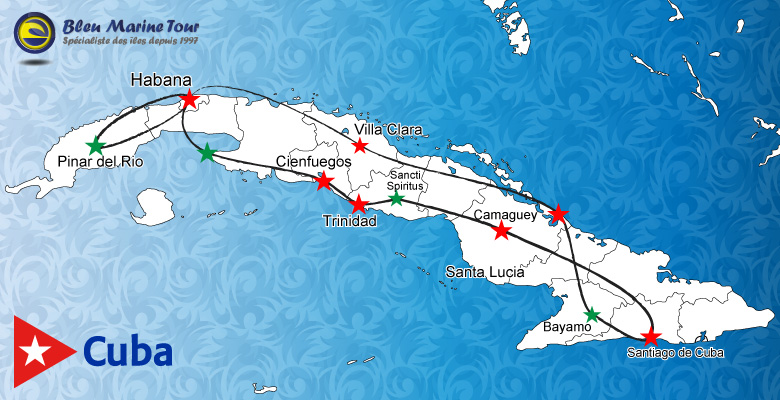 Ce circuit très complet à la découverte des trésors de Cuba, passe par toutes les villes intéressantes : La Havane, Cienfuegos, Trinidad, Santiago, et s’arrête 2 jours en bord de mer à Cayo Coco.1er JOUR- PARIS / LA HAVANE  	Rendez-vous des participants à l'aéroport. Envol pour la Havane.Déjeuner, film et collation à bord.Arrivée à La Havane en fin de soirée. Accueil par notre réceptif cubain.Pot de bienvenue et tapas dans restaurant d’ambiance cubaine.Transfert et nuit à l'hôtel. (Dîner à bord) 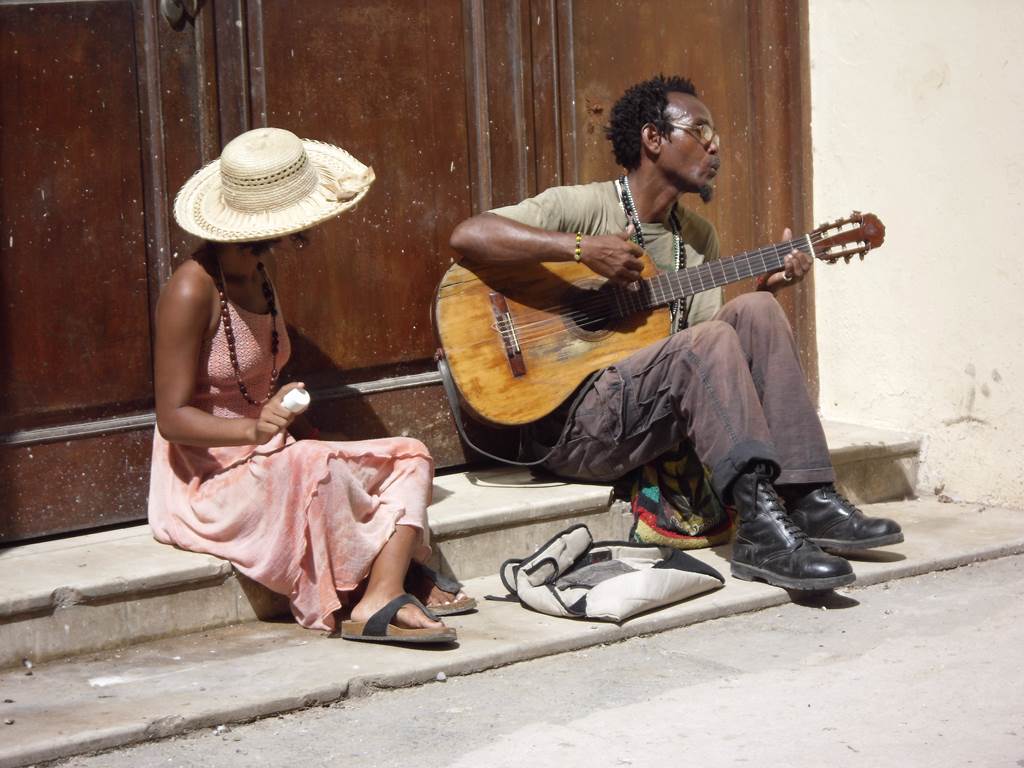 2ème JOUR - LA HAVANE / VINALES / LA HAVANE (2H30 – 177km)Petit déjeuner.Route pour Pinar del Rio.Visite d´une manufacture de cigares (si fermée elle sera proposée dans un autre site).Arrivée à la superbe Vallée de Viñales.Cocktail de fruits offert au « Mirador » Los Jazmines pour contempler ce splendide paysage de montagne.Visite de la vallée Dos Hermanas pour admirer la peinture, réalisée sur une paroi d´un Mogote, Le Mur de la préhistoire, qui trace l´évolution géologique et biologique de la région. Visite à pied et en barque de la grotte de l’Indien.Déjeuner typique à Viñales, dans un endroit paradisiaque, la ferme Paraiso, dominant ce paysage de montagne.À Viñales, les techniques d’agriculture traditionnelles (notamment la culture du tabac) ont survécu sans changement pendant des siècles.Vous terminerez ainsi votre périple par la visite d’une ferme traditionnelle, la propriété d’un Veguero (cultivateur de tabac), l’un des plus connus de la région. Promenade dans la plantation et explications sur la culture du tabac. Visite du séchoir à feuilles à tabac où vous assisterez à une démonstration de la technique locale pour rouler un cigare. Dégustation pour les amateurs incluse dans votre visite et possibilité d’acheter des cigares d’excellente qualité.Retour à La Havane en fin d’après-midi.Dîner et nuit à votre hôtel.(P.déj-Déj-Dîn) 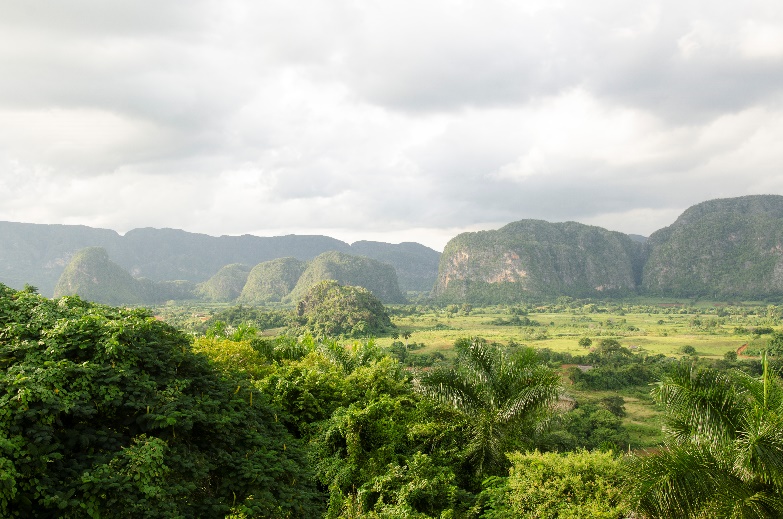 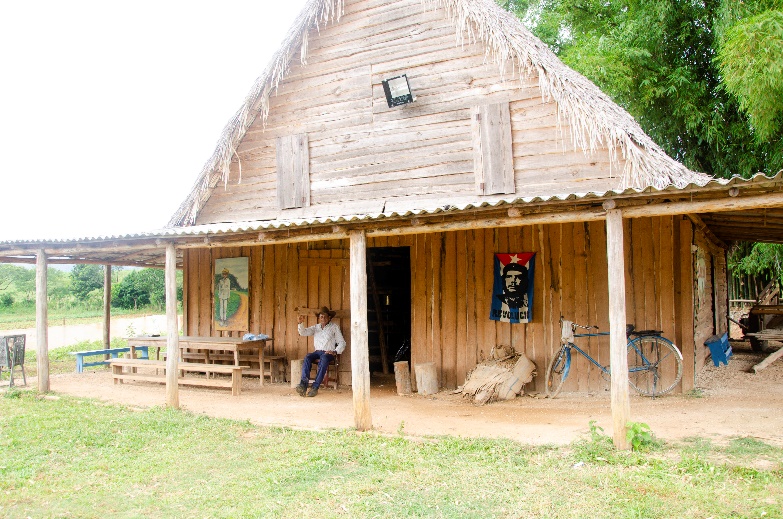 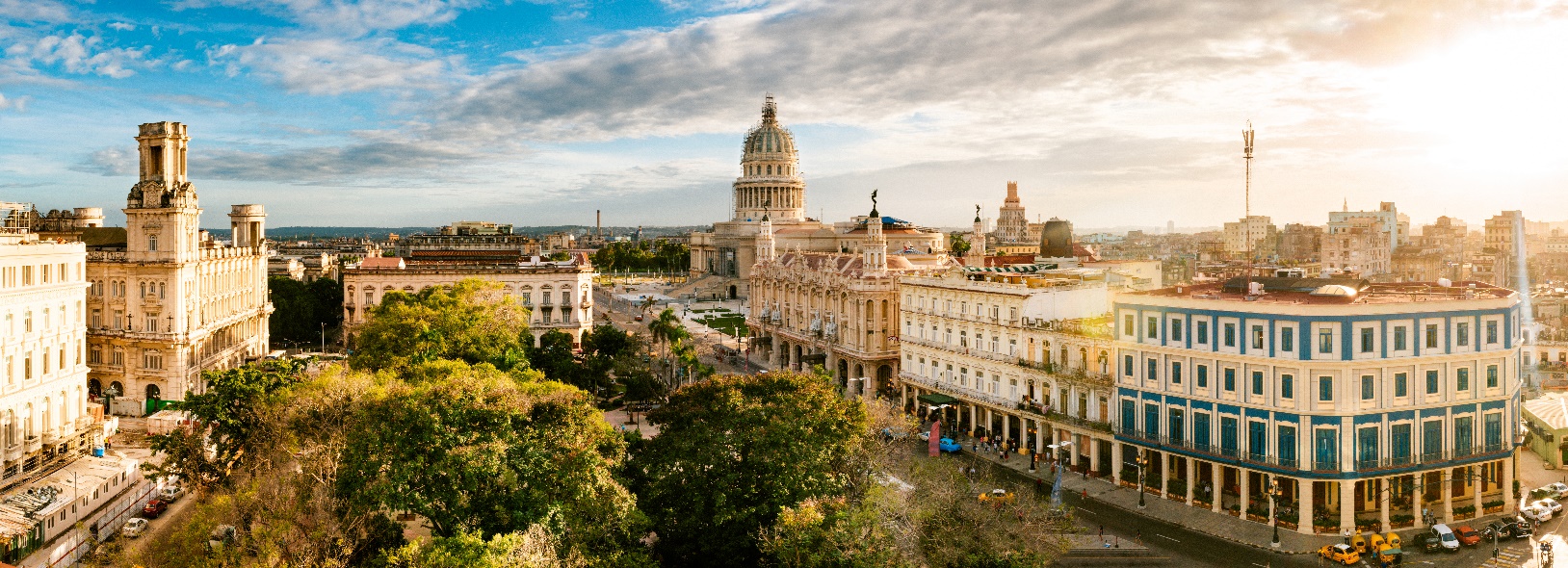 3ème JOUR - LA HAVANEPetit déjeuner. Vous commencerez votre visite par la Place de la Révolution, symbole historique et haut lieu de rassemblement politique de la capitale.Début de la visite de la Vieille Ville : la Place d'Armes et le musée des Capitaines généraux, ancien siège de l'autorité et du pouvoir à Cuba ; la Place de la Cathédrale et son église l´Immaculée Conception ; la place Saint François d´Assise et sa belle fontaine en marbre de carrare et la Vieille place, avec son impressionnant ensemble architectural construit entre le XVIIème et les XXème siècles. Cocktail sur la place de la cathédrale et déjeuner dans la Vieille Ville.Promenade dans les rues animées puis vous partirez à bord de vieilles voitures américaines pour découvrir La Havane moderne et le Malecon, avenue longeant la mer.  Visite du Palais de l’Artisanat où vous pourrez déguster et acheter éventuellement du rhum, du café et des cigares.En fin d’après-midi, dîner typique en musique dans la Vieille Havane, puis vous assisterez à la cérémonie des canons à la citadelle San Carlos de la Cabana.Nuit à votre hôtel.(P.déj-Déj-Dîn)4ème JOUR - LA HAVANE / ZAPATA / CIENFUEGOS/TRINIDAD (4H30 – 326km)Petit déjeuner et départ pour la région de Ciénaga de Zapata, immense lagune abritant une faune et une flore sauvages, c’est l’écosystème de zone humide le plus vaste et le mieux conservé de la Caraïbe insulaire et reconnu par l’Unesco.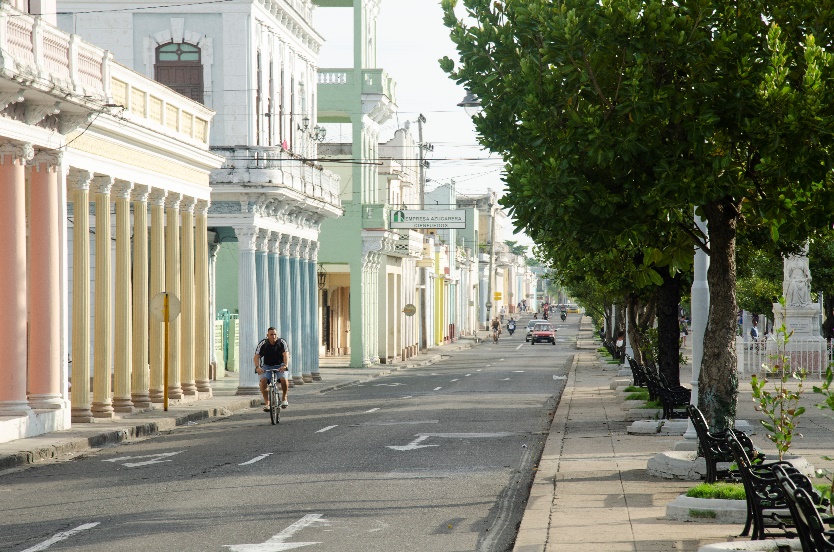 Vous visiterez une partie de la réserve naturelle de la péninsule de Zapata en barques à moteur afin de sillonner les canaux de la lagune du Trésor.Visite de la ferme aux crocodiles et déjeuner dans la région.Continuation pour Cienfuegos via Playa Larga, sur la Baie des Cochons, célèbre de par la victoire des révolutionnaires sur l’armée américaine.Promenade sur la plage puis vous longerez la côte jusqu’à votre prochaine étape.Arrivée à Cienfuegos et visite de cette ville pleine de charme, construite par des colons bordelais au XVIIIème siècle. Ses longues avenues bordées de vieilles demeures colorées et imposantes, son animation commerçante vous charmeront.Visite du Théâtre Thomas Terry construit à l’italienne et où se sont produits le Caruso et Sarah Bernard. Continuation pour Trinidad, la route de Cienfuegos à Trinidad est très jolie, par endroit avec vue sur la mer, et à d’autres, vue sur une campagne verdoyante.Dîner en ville.Nuit en chambres d’hôtes(P.déj-Déj-Dîn)5ème JOUR – TRINIDAD / IZNAGA / TRINIDAD (40min – 16km x 2)Petit déjeuner.  Départ à bord d’un train à vapeur pour une balade à travers la vallée de Los Ingenios (les moulins à sucre). Vous arriverez ainsi à Manaca Iznaga, ancienne plantation sucrière où vous visiterez la Maison de Maître et pourrez monter à la tour Iznaga dominant la propriété. De nombreux artisans vous proposeront leurs œuvres, et notamment beaucoup de broderies.De retour dans le centre de Trinidad visite du cœur historique ses ruelles avec leurs pavées d’origine, ses places typiques, ses maisons colorées, ses charrettes à cheval, et du Musée municipal aménagé dans une ancienne demeure coloniale entièrement meublée. Animation musicale à la taverne Canchanchara et déjeuner au cœur de la Vieille Ville au restaurant El Jigue, qui vous servira sa spécialité servi dans des assiettes de terre cuite.Temps libre pour flâner sur le marché de Trinidad à la découverte de son artisanat (broderies, chapeaux cubains, sculptures et vanneries).Dîner en ville.Nuit en chambres d’hôtes(P.déj-Déj-Dîn)6ème JOUR – TRINIDAD / CAMAGUEY (4H00 – 260km) Petit déjeuner puis vous partirez de Trinidad en direction de Camaguey.Après le déjeuner, commencez votre visite de cette petite ville à l’ambiance si particulière. Son centre historique, l’un des plus grand et des plus ancien de Cuba est classé au patrimoine mondial de l’humanité.Dîner et nuit à votre hôtel.(P.déj-Déj-Dîn) 7ème JOUR – CAMAGUEY / BAYAMO / SANTIAGO (5H40 – 340km) Petit déjeuner.  Poursuivez votre voyage en direction de Santiago de Cuba. Arrêt à Bayamo, visite de la ville berceau de la Nationalité cubaine et de sa cathédrale (si ouverte).Déjeuner sur place puis continuation pour Santiago.Santiago, incomparable pour ses deux particularités : l’hospitalité de ses habitants au tempérament jovial, et le riche patrimoine historique et culturel. Visite de la basilique Notre Dame de la Charité du Cuivre, patronne de Cuba et haut lieu de pèlerinage.Cocktail sur la terrasse de l’hôtel Casa Grande d’où vous aurez un superbe point de vue sur la ville.Dîner en ville. Nuit à votre hôtel.(P.déj-Déj-Dîn) 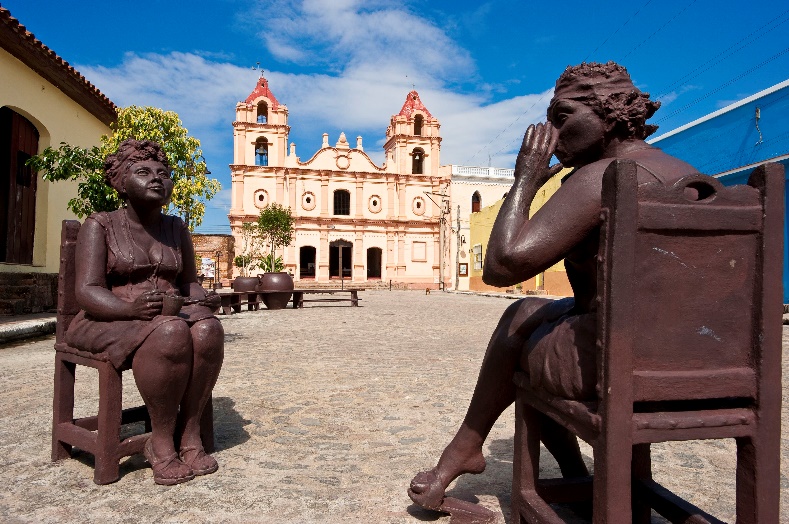 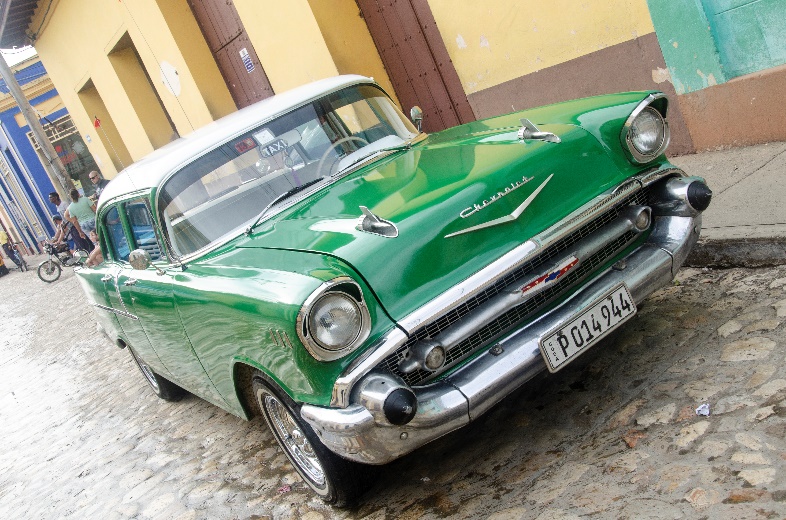 8ème JOUR – SANTIAGO / HOLGUIN (2h20 – 145km)Petit déjeuner. Visite à pied du vieux centre de Santiago : le parc Céspedes, le musée d´Ambiance coloniale qui montre l’évolution du mobilier cubain à travers les siècles, aménagé dans la maison coloniale la plus ancienne de Cuba où habita le premier gouverneur de la ville ; promenade dans la rue Heredia. Traversée en bateau de la baie pour accéder à Cayo Granma.Déjeuner sur l’îlot puis, dans l’après-midi, visite de la Forteresse Castillo del Morro, de la caserne Guillermón Moncada et du cimetière de personnalités Sainte Iphigénie qui abrite les sépultures de grande personnalités cubaines et étrangères du XIXème et XXème siècles.Départ pour HolguínDîner et nuit à votre hôtel.(P.déj-Déj-Dîn)9ème JOUR – HOLGUIN / CAYO COCO (6H00 – 400km)Petit déjeuner. La province de Holguín est la quatrième en superficie et la troisième en population du pays. Son chef-lieu, Holguín, fondée au début du XVIIIème siècle, s´est développée un suivant un plan d´urbanisme simple et régulier dont son centre est composé de cinq parcs en enfilade entre deux rues parallèles. Tour du centre historique. Départ en direction de Cayo Coco, le quatrième Cayo du pays en superficie avec 370 km2 et ses 22 km de plage, il abrite la colonie de flamants rose la plus grande du continent, comme autrefois l´était celle des oiseaux coco qui lui ont donné son nom.Déjeuner typique à la province Las TunasInstallation à votre hôtel, situé dans une station balnéaire très naturelle, dont ses plages cachent à moins de trois milles de la côte, la barrière corallienne la plus étendue des Caraïbes.Dîner et nuit All Inclusive à votre Hôtel Club.(P.déj-Déj-Dîn) 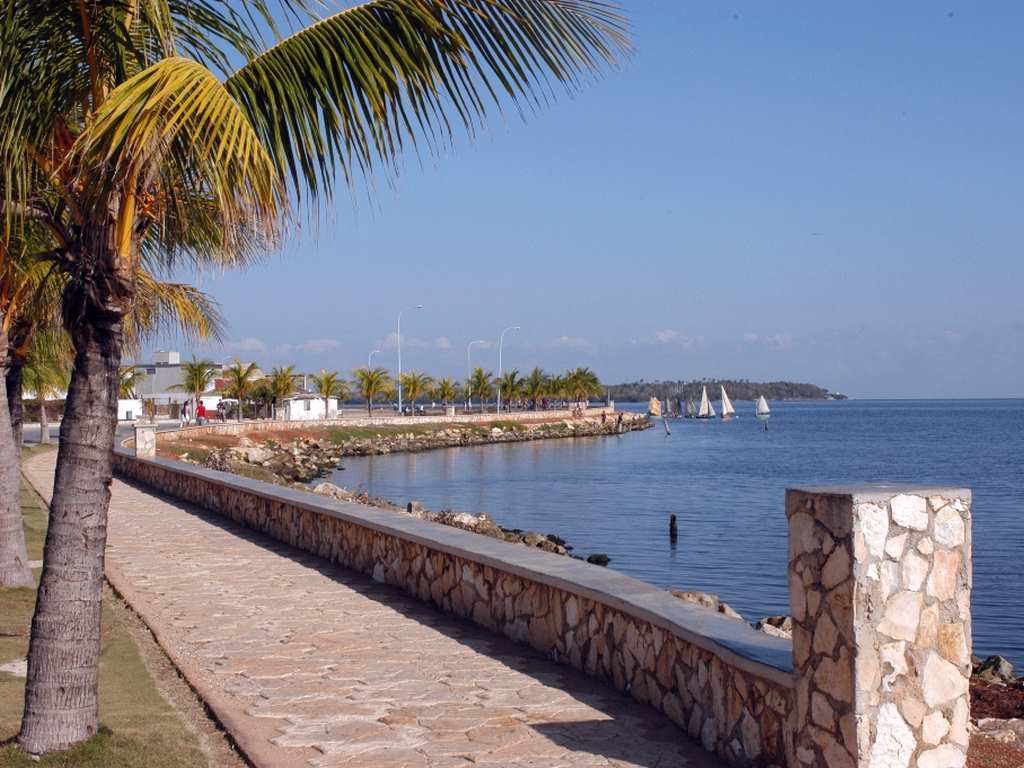 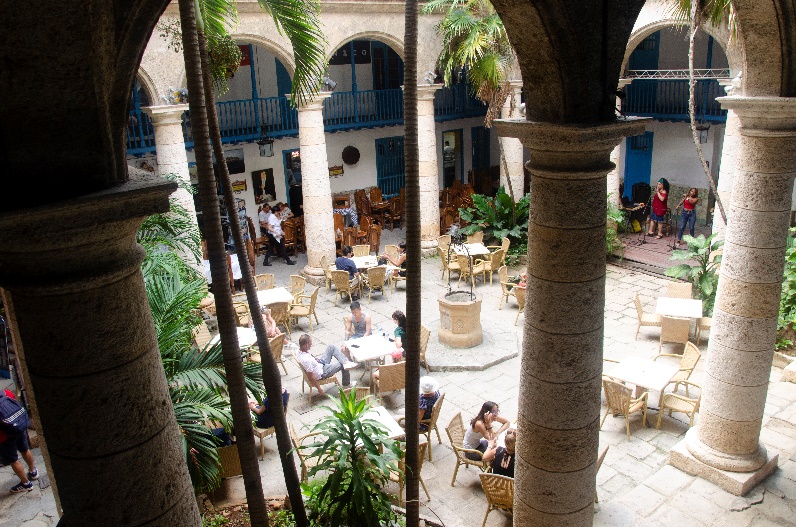 10ème JOUR – CAYO COCOJournée libre en tout inclus, sur l’un des plus beaux sites balnéaires de Cuba.11ème JOUR – CAYO COCO / SANCTI SPIRITUS (2H30 – 175km)Petit déjeuner et vous quitterez la côte nord pour rejoindre le centre du pays et la route du retour.Déjeuner en route dans un ranch typique, Los Lagos de Mayahigua, dans un cadre champêtre offrant un joli paysage de la nature cubaine.Continuation pour Sancti Spiritus, un des sept premiers villages fondés par les espagnols à Cuba au XVIème siècle.Son pont sur la rivière Yayabo, emblème de la ville, est connu comme le bijou colonial du centre de Cuba.Tour panoramique de cette charmante ville. Temps libre pour se balader dans le centre piéton de cette jolie ville animée et typiquement cubaine.Dîner en ville.Nuit à l’hôtel.(P.déj-Déj-Dîn) 12ème JOUR – SANCTI SPIRITUS / SANTA CLARA / LA HAVANE / PARIS (4H50 – 390km)Petit déjeuner. Départ pour Santa Clara, ville historique où sont conservés les restes de Ché Guevara.Dans cette ville aujourd’hui sanctuaire vous visiterez les monuments en la mémoire du Che (fermés jours fériés et lundi).Visite du monument du Train Blindé, qui est un symbole fort de la victoire des révolutionnaires sur l’armée de Batista.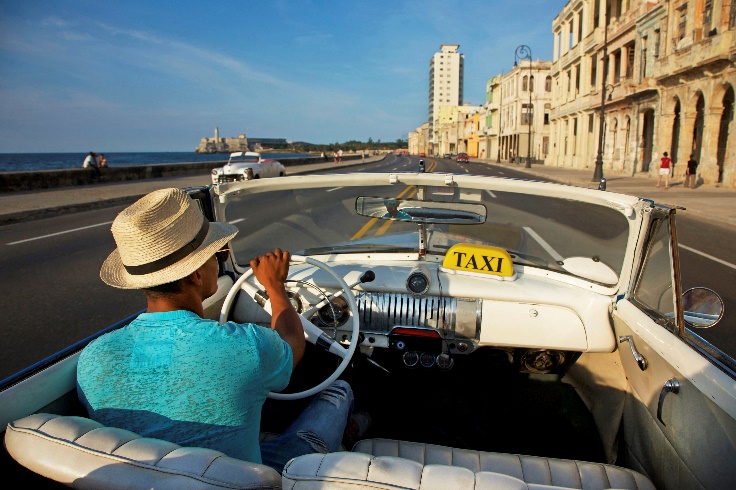 Dernier déjeuner au Rancho Los Caneyes.Retour à La Havane et selon l’horaire de vol, transfert à l’aéroport. Assistance aux formalités d’enregistrement et envol pour la France.(P.déj-Déj-Dîner à bord) 13ème JOUR – PARISPetit déjeuner à bord.Arrivée à Paris.(P.déj- à bord)L’ordre des visites peut être inversé en fonction d’impératifs locauxLes pourboires pour le guide et le chauffeur ne sont pas inclus, prévoir sans obligation une moyenne de 20/30 € par personne à répartir de façon égale entre le chauffeur et le guide.PATRIMOINE MONDIAL13 JOURS / 11 NUITS
PRIX NET FORFAITAIRE PAR PERSONNE - BASE DE REALISATION 41 PERSONNESLa liste des hôtels définitivement confirmés vous sera fournie environ 30 jours avant le départ.Tarifs non contractuels, à confirmer lors de la réservation. Mis à jour le 08/09/2023Avec un taux de conversion 1 EUR = 0.93 USDNOTRE PRIX COMPREND :Les transferts selon programme en autocar car climatisé (43 places maximum)L’accueil et l’assistance de notre équipe réceptiveLa coordination de notre représentante française à CubaLes services d’un guide francophone3 nuits à La Havane, Viel Homme et la mer 4**** ou similaire2 nuits à Trinidad, en chambre d’hôtes1 nuit à Camaguey, Hôtel Santa Maria 3*** ou similaire 1 nuit à Santiago, Hôtel Imperial 4**** ou similaire1 nuit à Holguín, Caballeriza 3*** ou similaire2 nuits à Memories Caribe 4**** ou similaire1 nuit à Sancta Clara, Los Caneyes 3*** ou similaireLe logement en chambre doubleLa pension complète pendant le circuit et all Inclusive à Cayo CocoLes visites et entrées telles que programméesNOTRE PRIX NE COMPREND PAS :Le transport aérien PAR / HAV / PAR sur vol régulier				Nous consulterLes taxes aériennes à ce jour							L’assurance Assistance/Rapatriement/Annulation/Bagages				La réduction enfant -12 ans partageant la chambre des parents			-40 %Le supplément chambre individuelle						240 €La carte touristique 						  		25 €Le supplément base de participantsOPTIONS :Le supplément Hôtel 4**** Memories Miramar à La Havane - 3 nuits		         	60 € / paxLe supplément forfait boissons pendant le circuit 					85 € / pax PATRIMOINE MONDIAL13 JOURS / 11 NUITS
PRIX NET FORFAITAIRE PAR PERSONNE – TARIFS INDIVIDUELSLa liste des hôtels définitivement confirmés vous sera fournie environ 30 jours avant le départ.Tarifs non contractuels, à confirmer lors de la réservation. Mis à jour le 08/09/2023Avec un taux de conversion 1 EUR = 0.93 USDNOTRE PRIX COMPREND :Les transferts selon programme en minibus ou jeepL’accueil et l’assistance de notre équipe réceptiveLa coordination de notre représentante française à CubaLes services d’un guide francophone3 nuits à La Havane, Viel Homme et la mer 4**** ou similaire2 nuits à Trinidad, en chambre d’hôtes1 nuit à Camaguey, Hôtel Santa Maria 3*** ou similaire 1 nuit à Santiago, Hôtel Imperial 4**** ou similaire1 nuit à Holguín, Caballeriza 3*** ou similaire2 nuits à Memories Caribe 4**** ou similaire1 nuit à Sancta Clara, Los Caneyes 3*** ou similaireLe logement en chambre doubleLa pension complète pendant le circuit et all Inclusive à Cayo CocoLes visites et entrées telles que programméesNOTRE PRIX NE COMPREND PAS :Le transport aérien PAR / HAV / PAR sur vol régulier				Nous consulterLes taxes aériennes à ce jour							L’assurance Assistance/Rapatriement/Annulation/Bagages				La réduction enfant -12 ans partageant la chambre des parents			-40 %Le supplément chambre individuelle						240 €La carte touristique 						  		25 €Le supplément base de participantsOPTIONS :Le supplément forfait boissons pendant le circuit 					85 € / pax PériodeTarifDU 01/11/2023 AU 21/12/20231 010 €DU 22/12/2023 AU 02/01/2024Nous consulterDU 03/01/2024 AU 31/01/20241 070 €DU 01/02/2024 AU 07/04/20241 080 €DU 08/04/2024 AU 30/04/20241 030 €DU 01/05/2024 AU 30/09/20241 020 €DU 01/10/2024 AU 31/10/20241 030 €Suppléments base40 à 35 pax34 à 31 pax30 à 25 pax24 à 21 pax20 à 18 pax17 à 15 pax14 à 10 paxAjouter au tarif 
(non inclus)15 €30 €50 €75 €100 €140 €270 €Période9 à 8 pax7 à 6 pax5 à 4 pax3 à 2 paxDU 01/11/2023 AU 21/12/20231 410 €1 440 €1 645 €2 270 €DU 22/12/2023 AU 02/01/2024Nous consulterNous consulterNous consulterNous consulterDU 03/01/2024 AU 31/01/20241 450 €1 480 €1 685 €2 310 €DU 01/02/2024 AU 07/04/20241 460 €1 490 €1 695 €2 320 €DU 08/04/2024 AU 30/04/20241 385 €1 415 €1 625 €2 250 €DU 01/05/2024 AU 30/09/20241 365 €1 395 €1 600 €2 225 €DU 01/10/2024 AU 31/10/20241 375 €1 410 €1 610 €2 235 €